No Rīgas puses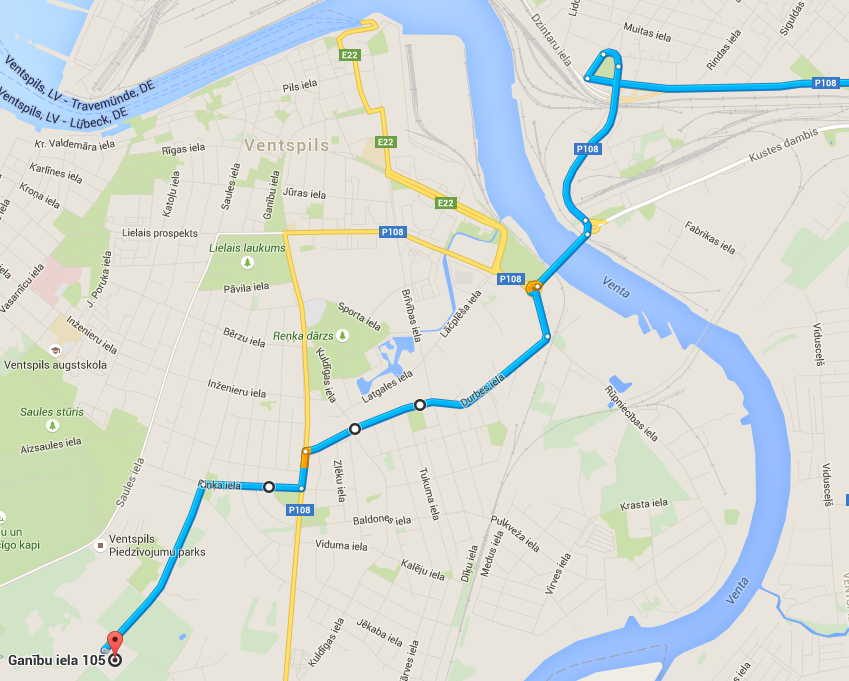 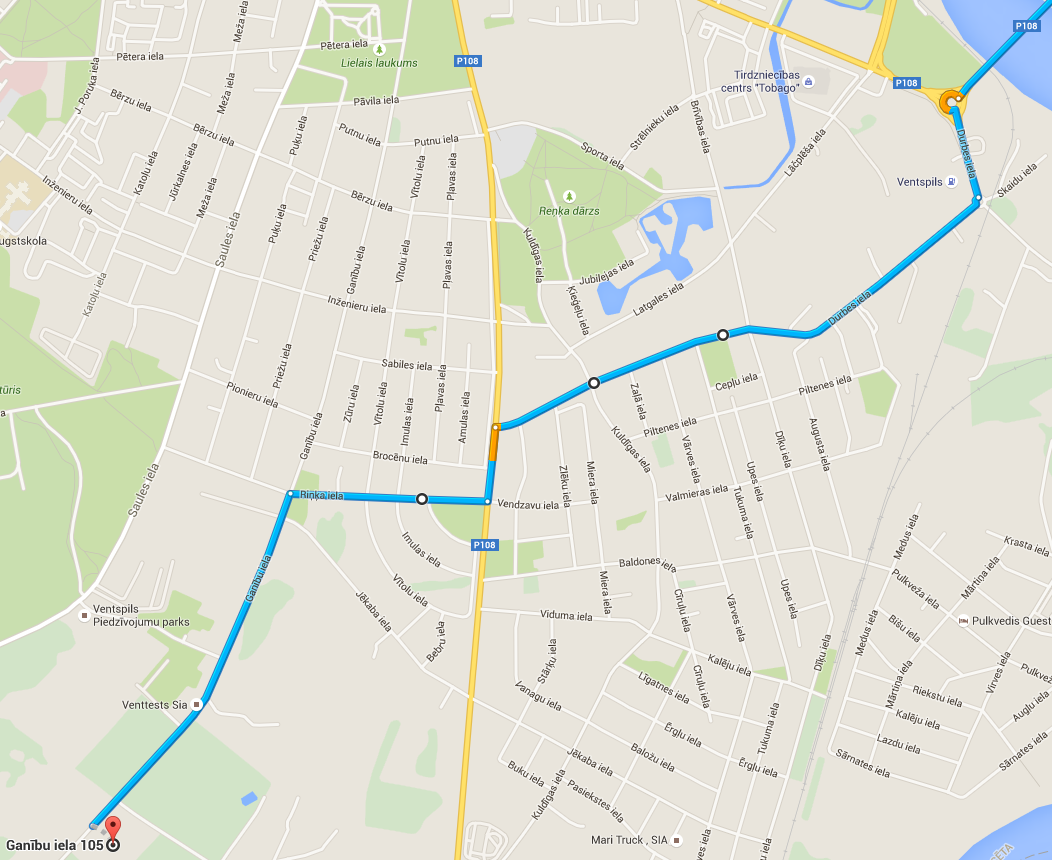 No Liepājas puses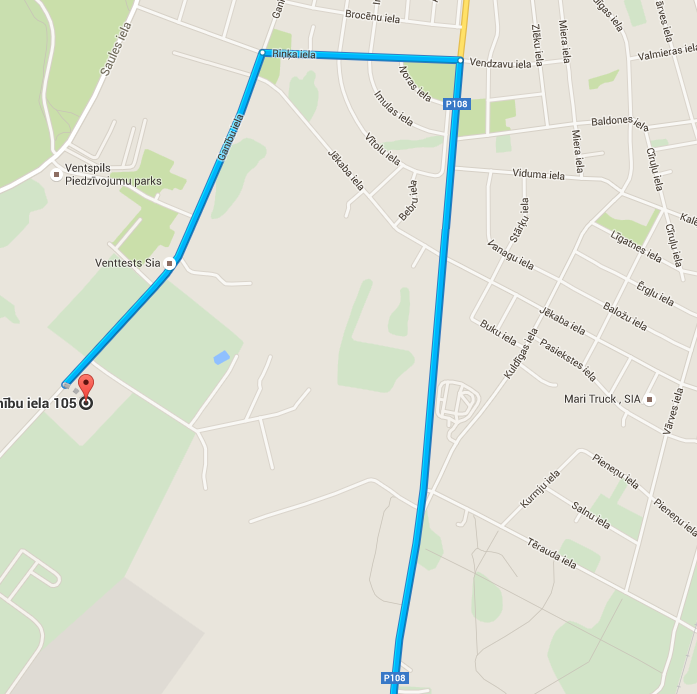 